                                                                                                                                    ПРОЕКТ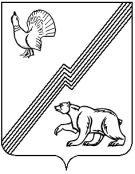 АДМИНИСТРАЦИЯ ГОРОДА ЮГОРСКАХанты-Мансийского автономного округа – Югры РАСПОРЯЖЕНИЕот  21 января 2019 года                                                                                                                 № 29   О внесении изменения в постановление администрации города Югорска от 20.12.2018 № 659 «Об утверждении  плана контрольных мероприятий и проверокуправления контроля администрации города Югорска на 2019 год»  В целях реализации полномочий по осуществлению внутреннего муниципального финансового контроля, установленных Бюджетным кодексом  Российской  Федерации от 31.07.1998 № 145-ФЗ, в соответствии с пунктом 3 части 3 и части 8 статьи 99 Федерального закона от 05.04.2013 № 44-ФЗ «О контрактной системе в сфере закупок товаров, работ, услуг для обеспечения государственных и муниципальных нужд»:            1. Внести в распоряжение администрации города Югорска от 20.12.2018 № 659 «Об утверждении плана контрольных мероприятий и проверок управления контроля администрации города Югорска на 2019 год» изменение, изложив приложение № 2 в новой редакции (приложение).2. Разместить приложение № 2 на официальном сайте Российской Федерации единой информационной системы в сфере закупок (www.zakupki.gov.ru) и на официальном сайте администрации города Югорска.3. Контроль за выполнением распоряжения возложить на начальника управления контроля администрации города Югорска А.И. Ганчана.Глава города Югорска                                                                                                 А.В. БородкинПриложениек распоряжению администрации города Югорскаот 21 января 2019 года  № 29  Приложение №2к распоряжению администрации города Югорскаот 20 декабря  2018 года  № 659  ПЛАНпроведения проверок управлением контроля администрации города Югорска по соблюдению требований законодательства Российской Федерации и иных нормативных правовых актов Российской Федерации в сфере закупокна 2019 год№п/пНаименование, ИННпроверяемого заказчикаАдрес местонахожденияпроверяемого заказчикаЦель проверкиОснованиепроверкиМесяцначалапроверкиИсполнители1Муниципальное бюджетное общеобразовательное учреждение «Средняя общеобразовательная школа № 6», 8622009268г.Югорск, ул. Ермака, 7предупреждение и выявление нарушений РФ  в сфере закупок товаров, работ, услуг и иных нормативных правовых актов муниципальным заказчикомПлан проведения проверокмартА.И. ГанчанЗ.А. Искандарова2Муниципальное унитарное      предприятие города Югорска «Югорский информационно – издательский центр»,8622006789г. Югорск,ул. Лесозаготовителей, д. 25предупреждение и выявление нарушений РФ  в сфере закупок товаров, работ, услуг и иных нормативных правовых актов муниципальным заказчикомПлан проведения проверокапрельА.И. ГанчанЗ.А. Искандарова3Муниципальное унитарное       предприятие «Югорскэнергогаз» 8622024682г. Югорск,ул. Геологов, д. 15предупреждение и выявление нарушений РФ  в сфере закупок товаров, работ, услуг и иных нормативных правовых актов муниципальным заказчикомПлан проведения проверокмай - июньА.И. ГанчанЗ.А. Искандарова4Муниципальное бюджетное учреждение «Музей истории и этнографии»,8622011852г. Югорск,ул. Мира, д. 9предупреждение и выявление нарушений РФ  в сфере закупок товаров, работ, услуг и иных нормативных правовых актов муниципальным заказчикомПлан проведения провероксентябрь - октябрьА.И. ГанчанЗ.А. Искандарова5Муниципальное казенное учреждение «Централизованная бухгалтерия»,8622014821г. Югорск,ул. Ленина,д. 41предупреждение и выявление нарушений РФ  в сфере закупок товаров, работ, услуг и иных нормативных правовых актов муниципальным заказчикомПлан проведения проверокноябрь - декабрьА.И. ГанчанЗ.А. Искандарова